       CIR.N. 102			   						                       03/06/2020                                                         	 A TUTTO IL PERSONAE				                                               IC “A.MANZONI”                                  ORNAGO-BURAGO DI MOLGORAOGGETTO: Comparto Istruzione e Ricerca – Settore Scuola. Sciopero del 5 GIUGNO 2020  Si informa che l'Ufficio di Gabinetto del Ministero dell'Istruzione, con nota prot. n. 1286 del 28.05.2020, ha reso noto che la Presidenza del Consiglio dei Ministri - Dipartimento Funzione Pubblica - con nota del 27.05.2020 prot. 0001106 - ha comunicato che l'Associazione Sindacale ADL Cobas ha proclamato per il giorno 5 giugno 2020 lo sciopero nazionale di tutti i lavoratori dei Comparti Istruzione Università e Ricerca, nonché di tutto il personale a tempo indeterminato, determinato ATA, atipico e precari della Scuola, dell'Università e della Ricerca”.Si invita il personale a rendere comunicazione volontaria circa l’adesione allo sciopero scrivendo a  MBIC8CN00G@istruzione.it  all’attenzione dell’ufficio del personale,  entro giovedi’ 4  giugno  ai sensi dell’art. 2 della Legge 146/90". Si allega la comunicazione del MIUR                                      IL DIRIGENTE SCOLASTICO                                     Prof.ssa Elisabetta Rinaldi                                                                              [Firma autografa sostitutiva a mezzo stampa                                                                             ai sensi dell’ art. 3 comma 2 del D.l.vo n. 39/19]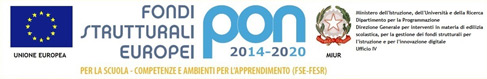 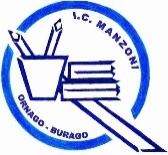 Ministero dell’IstruzioneISTITUTO COMPRENSIVO STATALE  “A. MANZONI” ORNAGO - BURAGO DI MOLGORA                                                          Via Carlo Porta, 6 – 20876 ORNAGO (MB)e-mail: MBIC8CN00G@istruzione.it   pec: MBIC8CN00G@pec.istruzione.itwww.icornagoburago.edu.it Tel. 039/6010320 – Fax 039/6919145- 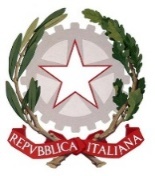 